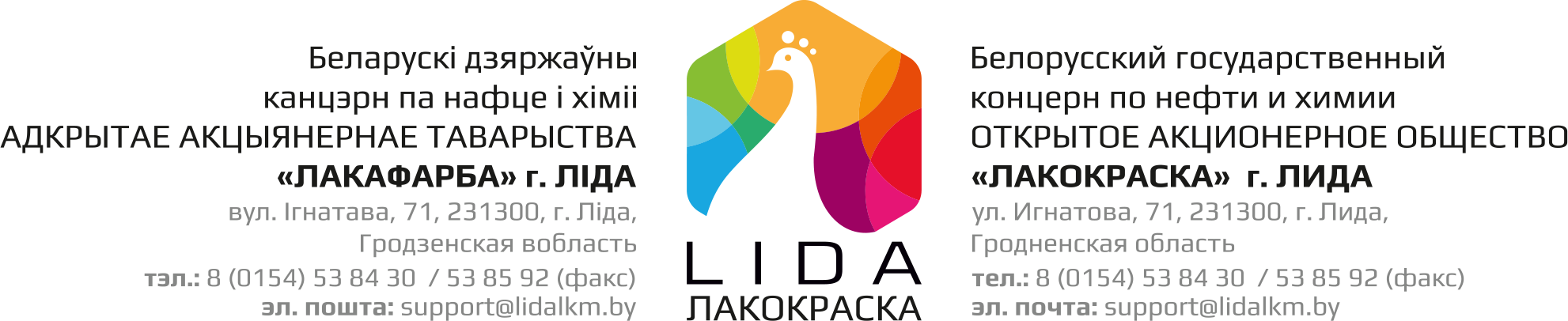 Анкета кандидата «_____» ____________20___Вакансия ___________________________________Номер телефона _____________________________Фамилия _________________Имя ________________Отчество ________________Дата рождения ______________Возраст __________ Гражданство _____________ Семейное положение__________________________ Дети (имя, возраст) ____________________________________________________Адрес (место жительства) _______________________________________________Образование __________________________________________                                   (высшее, сред. спец, сред. тех., среднее)1. Учебное заведение _________________________________Год окончания_____Специальность ________________________________________________________2. Дополнительные сведения (курсы, обучение)_____________________________Опыт работы (последние 3 места)Увлечения (хобби) и интересы: __________________________________________Преимущества Вашей кандидатуры_______________________________________Выберите для себя три важных фактора в зависимости от того, что для вас важнее при выборе работыКарьера Деньги, льготы Близость к дому Приобретение нового опыта Престиж компании Стабильность, надежность Самостоятельность и ответственность Высокая интенсивность работы Сложность поставленных задач Укажите, какие цели Вы перед собой ставите на ближайшее время? _____________________________________________________________________Кем Вы видите себя на ОАО «Лакокраска» г. Лида через 3 года? _________________________________________________________________________________Что бы Вы хотели добавить о себе, предложить нанимателю  _______________________________________________________________________________________________________________________________________________________________________Ознакомление с вакансией:Даю согласие на обработку моих персональных данных, передачу  и хранение предоставленной информации ОАО «Лакокраска» г. ЛидаПодпись _________ Расшифровка подписи_______________ «___»_____20___Период работы (год)Наименование организацииДолжностьПричина увольненияИнвалид _______группыПенсионер/ получаю льготную пенсию  Донор крови и ее компонентовПострадавший на Чернобыльской АЭСВаши сильные стороны Ваши слабые стороны Интернет ресурс;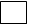 Друзья, знакомые;Управление по труду и социальной защите;Другое _______________________________________________